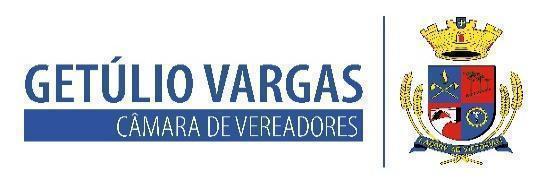 BOLETIM INFORMATIVO Nº. 043/2022O Poder Legislativo de Getúlio Vargas está sempre ao lado da comunidade, defendendo seus interesses e os representando. Por isso, o convidamos a acompanhar a próxima sessão que acontece no dia 14 de dezembro, às 18h30min, na Sala das Sessões Engenheiro Firmino Girardello, na Câmara de Vereadores. As sessões são transmitidas ao vivo por meio do canal oficial da Casa Legislativa no Youtube (Câmara de Vereadores de Getúlio Vargas). O link da transmissão é disponibilizado na página do Facebook do Poder Legislativo getuliense e no site getuliovargas.rs.leg.br.*O atendimento na Casa acontece das 8h30 às 11h30, e das 13h30 às 17h, de segunda a sexta-feira.*O contato com o Poder Legislativo poderá ser feito também por telefone através do número 54 – 3341 3889, ou pelo e-mail:camaravereadoresgv@gmail.com.Para mais informações acesse:getuliovargas.rs.leg.brGetúlio Vargas, 30 de novembro de 2022Dinarte Afonso Tagliari FariasPresidente 